ГКС(К)ОУ «школа-интернат для глухих детей»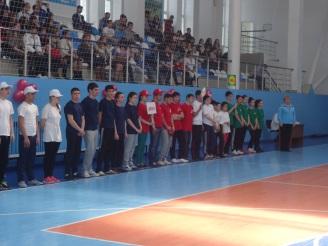                                                                                                                      «Утверждаю»                                                                                             Директор школы-интерната                                                                                              ________________ Заоева И.Т.                                                                                                  _________________2014г.                                                                   Лучший способ сделать детей счастливыми —                                                                                                               сделать их здоровыми          Сценарий праздника «Весёлые старты» -«ЕСЛИ С ДРУГОМ ВЫШЕЛ В ПУТЬ….»Цель: Вовлечение учащихся с ограниченной возможностью здоровья в систему инклюзивного и интегрированного образованияСоциально-психологическая реабилитация детей с ограниченной возможности здоровья;Привлечение детей к общественно-полезным и коллективно-творческим делам.Задачи: организация активного отдыха детей в школе, привлечения к массовым мероприятиям;получение навыков коллективных действий по принятию решений в           экстремальных условиях соревнований; воспитание товарищеской взаимопомощи, умения сочетать личное и общественноесодействие всестороннему, гармоническому, физическому развитию личности детей                               Программа праздника “Весёлые страты”.(Звучит фонограмма веселой мелодии на спортивную тематику)Ведущий: На спортивную площадку- Приглашаю команды сейчас,Праздник спорта и здоровья. Начинается у нас!Звучит фонограмма марша
Выход спортсменов (круг почета, построение, представление команд)Чтоб расти и закаляться
Не по дням, а по часам,
Физкультурой заниматься,
Заниматься нужно нам!

Ведущий: Здравствуйте, дорогие ребята и уважаемые гости! Нам очень приятно видеть всех Вас сегодня в нашем спортзале! Мы начинаем самую весёлую из всех спортивных и самую спортивную из всех весёлых игр – “Весёлые старты”! И наш спортивный зал превращается в весёлый стадион! Участники соревнований будут состязаться в силе, ловкости, смекалке и  быстроте!

Но сегодня не совсем обычный спортивный праздник, а праздник посвящённый «дружбе и взаимопониманию»  и поэтому он, по традиции  нашей школы, называется «Если с другом вышел в путь……»
                                                    (звучит песня 1 куплет)
Поздравление учащихся.(Директор школы)

Теперь пришло время познакомиться с участниками праздника. В соревнованиях участвуют ---------------------: 
Жюри-.(сами дети оценивают и клеят звёздочки на ватман с названием команды.)






Выступление детей.(танец)

Если хочешь стать умелым, 
Сильным, ловким, смелым,
Научись любить скакалки,
Обручи и палки.
Никогда не унывай,
В цель мячами попадай.
Вот здоровья в чём секрет – 
Всем друзьям – физкульт-привет!

                               Спорт, ребята, очень нужен, 
                                Мы со спортом очень дружим.
                               Спорт – помощник!
                                  Спорт – здоровье!
                               Спорт – игра!
                                 Физкульт – ура! 

                         Мы праздник  дружбы открываем.
                         Спортивный праздник начинаем!
                         
Итак, с командами познакомились, жюри выбрали, напутствие услышали – пора начинать соревнование!
1.       «Разминка» -эстафетаДобежать до противоположной стороны зала, огибая кубики, пролезть в обруч и бегом вернуться назад..   Цель: развитие ориентирование в пространстве2.       «Перекати поле»Бежать спиной вперед и с помощью обруча катить мяч до стены и обратно.                   Цель: развитие ловкости и координации движения.3.       «Посиделки» Участники команд усаживаются на скамейку в затылок друг другу и передают  баскетбольный мяч сидящему сзади игроку. Последний участник с мячом бежит, садится вперед и снова передает мячи. Эстафета продолжается до тех пор, пока игроки не окажутся на своих местах. Цель: развитие быстрого реагирования.4. Теннис. Пронести на ракетке шарик, не уронив его.5.       «Баскетбол»  Добежать до стены, попасть мячом в корзину и вернуться назад.6.   «Праздничная» Добежать до противоположной стены, взять 1 лист с буквой и вернуться обратно. Эстафета считается законченной, когда команда выстроилась ,держа перед собой составленное слово.(слова готовить по количеству участников команды)7. «Узнай себя среди других» На расстоянии10 метров от линии старта находится корзина с пронумерованными мячами (от 1 до 15). По команде первый участник бежит к корзине берёт мяч со своим номером, возвращается на старт. Следующий участник бежит к корзине за своим мячом.8. «Прыжки с места»  Со стартовой линии первый участник прыгает  в длину с места , второй прыгает с точки приземления первого. Какая команда дальше прыгрет?9. СнайперыУ каждого игрока маленький мяч. Надо попасть в корзину. Победители выявляются по количеству	 мячей в корзине.10. Перетягивание каната» Пока жюри готовится огласить окончательные итоги, вас приветствуют учащиеся начальной школы:             (Жестовая пеня)
Подведение итогов.

Награждение команд.

Команды награждаются шоколадными медалями за I, II  места и сладкими призами.
Ведущий:Перед тем, как с вами попрощаться,                         Всем спасибо за вниманье
Я хочу вам пожелать:                                                  За задор и громкий смех,  
Здоровья крепкого,                                                       за огонь соревнования,
Почаще улыбаться                                                       Обеспечивший успех!
И никогда не унывать! Вот настал момент прощаньяБудет кратка наша речь-Говорим всем: до свиданья,До счастливых новых встреч!
Ведущий: Вот и закончился наш праздник. Все участники команд показали свою ловкость, силу, быстроту. А главное – получили заряд бодрости и массу положительных эмоций! Ещё раз поздравляем всех с праздником! Занимайтесь спортом, укрепляйте своё здоровье, развивайте силу и выносливость! До новых встреч!        (Дополнительные эстафеты)Кривоножки. Мяч между ног. Добежать отметки и обратно 	(можно придерживать мяч руками).Бег с препятствиями. Бежать с мячом в руках, перепрыгивая через натянутую скакалку, вбежать в обруч,	 оббежать отметку. Также обратно.Конкурс капитанов. На каждом конце веревки прикреплена палочка. На середине веревки красная ленточка. По команде закручивать веревку на палку. Побеждает тот, кто первый закрутит веревку до отметки.Обводка кубиков. С ведением мяча продвигаясь вперёд обводя кубики и обратно. Большая эстафета. По сигналу кувырок, пять прыжков, пролезть через препятствие, попасть мячом в корзину и обратно.Учителя физической культуры-                       Седых Ирина Александровна ,